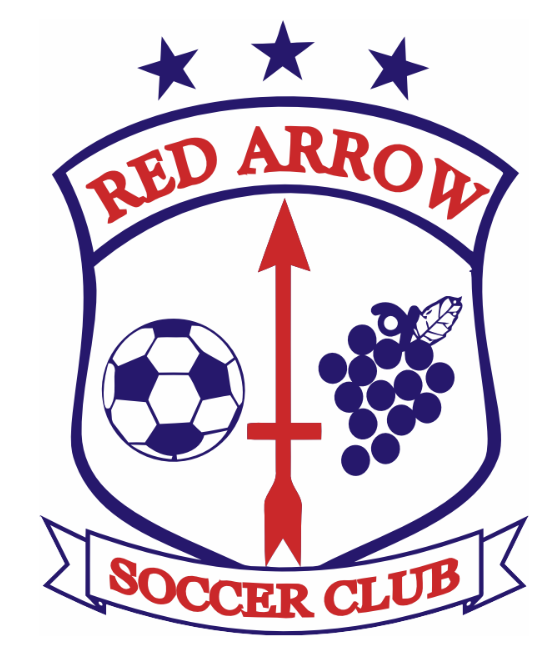 Red Arrow Junior AcademyStructure						Programs Offered	Minis Academy  U5-U6				Full Year		2019-2018 Birth Years			Fall Only	Juniors Academy	  U7-U8			Winter Only		2017-2016 Birth Years			Spring Only								Summer CampLocationsFall and SpringPrimary Outdoor location at Paw Paw Middle School 313 W. Michigan Ave., Paw Paw, MI 49079South End of field nearest baseball fieldsWinter	Official Winter 2023-2024 location to be determinedTraining Day Needs - Please come prepared Soccer Shoes-Cleats preferredShinguards for Minis and Juniors agesSoccer ball-Minis - Size 3 Juniors -  Size 3 or 4Training Dates/TimesRASC Minis AcademyRASC Juniors AcademyUniformsAll uniforms will be handed out in the second week of training. All Minis and Juniors will receive a shirt for game play.OtherVolunteer coaches are still needed. Let us know if you or someone you know may be interested.We are always looking to add more kids to the program. If you know someone, have them contact us.Check the website if you have questions. There are more details there.www.redarrowsoccer.comLike us on Facebook: https://www.facebook.com/RedArrowSoccer Other questions, contact Juniors Academy Director Mike Mansfield mmansfield@redarrowsoccer.comCoaching and Technical Director Chris Stamatopoulosdoc@redarrowsoccer.comRegistrar Kristy Lounsburyregistrar@redarrowsoccer.comRed Arrow Club President Matt Haring	president@redarrowsoccer.comDayTimeFall DatesWinter DatesSpring DatesWednesday5:30-6:30pmAug  30Sept 6, 13, 20, 27Oct 4, 11, 18 TentativeJan 10, 17, 24, 31Feb 7, 14, 21, 28Mar 6, 13TentativeApr 17, 24May 1, 8, 15, 22, 29June 5DayTimeFall DatesWinter DatesSpring DatesWednesday6:30-7:30pmAug 30Sep 6,13, 20, 29Oct 6,11,18TentativeJan 10, 17, 24, 31Feb 7, 14, 21, 28Mar 6, 13TentativeApr 17, 24May 1, 8, 15, 22, 29June 5Sunday11-12pmSep 17, 24Oct 1, 8, 15, 22TentativeApr 21, 28May 5, 12, 19June 5